Печатное средство массовой информации Лехминского сельского поселенияХолм-Жирковского района Смоленской области«ЛЕХМИНСКИЙ  ВЕСТНИК»                                                           18  ноября 2022 года  № 23(43)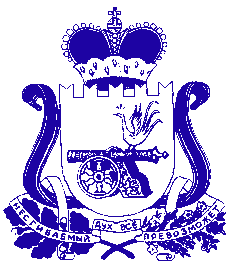 СОВЕТ ДЕПУТАТОВ ЛЕХМИНСКОГО СЕЛЬСКОГО ПОСЕЛЕНИЯ ХОЛМ-ЖИРКОВСКОГО РАЙОНА СМОЛЕНСКОЙ ОБЛАСТИР Е Ш Е Н И Еот  17.11.2022 года                       № 33В целях обсуждения проекта бюджета муниципального образования Лехминского сельского поселения Холм-Жирковского района Смоленской области  на 2023 год и плановый период 2024 и 2025 годов, Руководствуясь Федеральным законом от 06.10.2003 № 131- ФЗ «Об общих принципах организации местного самоуправления в Российской Федерации», Бюджетным кодексом Российской Федерации, областным законом «Об областном бюджете на 2023 год и на плановый период 2024 и 2025 годов», ст.22 Устава Лехминского сельского поселения Холм - Жирковского района Смоленской области, Совет депутатов Лехминского сельского поселения Холм-Жирковского района Смоленской области Совет депутатов Лехминского сельского поселения Холм-Жирковского района Смоленской областиРЕШИЛ:                1. Провести публичные слушания по проекту бюджета муниципального образования Лехминского сельского поселения Холм-Жирковского района Смоленской области на 2023 год и  плановый период  2024 – 2025 годов.2. Назначить проведение публичных слушаний по рассмотрению проекта бюджета на 2023 год и  плановый период  2024 – 2025 годов на 30 ноября 2022 года на 11.30 часов в помещении Администрации Лехминского сельского поселения Холм-Жирковского района Смоленской области по адресу: Смоленская область, Холм-Жирковский район, д. Лехмино, переулок  Центральный, дом № 2.               3. Утвердить прилагаемый состав оргкомитета по проведению публичных слушаний по рассмотрению проекта бюджета муниципального образования Лехминского сельского поселения Холм-Жирковского района Смоленской области на 2023 год и плановый период  2024 – 2025 годов (приложение № 1).               4. Обнародовать данное решение путем размещения на информационных стендах Лехминского сельского поселения Холм – Жирковского района Смоленской области.Глава муниципального образованияЛехминского сельского поселенияХолм-Жирковского районаСмоленской области                                                                               Н.В.БорисоваПриложение  к решению Совета  депутатов Лехминского сельского поселения Холм – Жирковского района Смоленской области от 17.11.2022 года  № 33Составоргкомитета по проведению публичных слушаний по проектубюджета муниципального образования Лехминского сельского поселенияХолм-Жирковского района Смоленской области на 2023 год и на  плановый период 2024 и 2025 годов1. Полякова Людмила Владимировна – депутат Совета депутатов Лехминского сельского поселения Холм-Жирковского района  Смоленской области.2. Иванова Елена Александровна – депутат Совета депутатов Лехминского сельского поселения Холм-Жирковского района  Смоленской области.3. Кузнецова Нина Николаевна - депутат Совета депутатов Лехминского сельского поселения Холм-Жирковского района  Смоленской области.                                                                                                 ПРОЕКТ                                                                    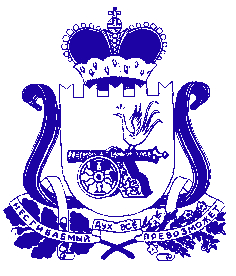 СОВЕТ ДЕПУТАТОВ ЛЕХМИНСКОГО СЕЛЬСКОГО ПОСЕЛЕНИЯ ХОЛМ-ЖИРКОВСКОГО РАЙОНА СМОЛЕНСКОЙ ОБЛАСТИР Е Ш Е Н И Еот                                                   №  О бюджете муниципального  образования Лехминского сельского поселения Холм-Жирковского района Смоленской области на 2023 год и на плановый период 2024 и 2025   годовРуководствуясь Федеральным законом от 06.10.2003 № 131- ФЗ «Об общих принципах организации местного самоуправления в Российской Федерации», Бюджетным кодексом Российской Федерации, областным законом «Об областном бюджете на 2023 год и на плановый период 2024 и 2025 годов», Уставом  муниципального образования Лехминского сельского поселения Холм-Жирковского района Смоленской областиСовет депутатов Лехминского сельского поселения Холм-Жирковского района Смоленской области РЕШИЛ:Статья 11. Утвердить основные характеристики  бюджета муниципального образования  Лехминского сельского поселения Холм-Жирковского  района Смоленской области (далее - местный бюджет) на 2023 год:1) общий объем доходов  местного бюджета   в сумме 10 225,3 тыс. рублей, в том числе объем безвозмездных поступлений в сумме 362,6 тыс. рублей, из которых объем получаемых межбюджетных трансфертов – 362,6 тыс. рублей;2) общий объем расходов местного бюджета в сумме 10 225,3 тыс. рублей;3) дефицит местного бюджета в сумме 0,0 тыс. рублей.2. Утвердить общий объем межбюджетных трансфертов, предоставляемых бюджетам бюджетной системы Российской Федерации в 2023 году из местного бюджета, в сумме 47,3 тыс. рублей, в том числе общий объем межбюджетных трансфертов, предоставляемых бюджету муниципального района из местного бюджета в 2023 году, в сумме 47,3 тыс. рублей.3. Утвердить основные характеристики  бюджета муниципального образования  Лехминского сельского поселения Холм-Жирковского  района Смоленской области  (далее – местный бюджет) на плановый период 2024 и 2025 годов:1) общий объем доходов  местного бюджета  на 2024 год в сумме 10 627,4 тыс. рублей, в том числе объем безвозмездных поступлений в сумме 191,4 тыс. рублей, из которых объем получаемых межбюджетных трансфертов –  191,4 тыс. рублей, и на 2025 год в сумме 11 319,7 тыс. рублей, в том числе объем безвозмездных поступлений в сумме 189,0 тыс. рублей, из которых объем получаемых межбюджетных трансфертов – 189,0 тыс. рублей;2) общий объем расходов местного бюджета на 2024 год в сумме  10627,4 тыс. рублей, в том числе условно утвержденные расходы (без учета расходов, предусмотренных за счет межбюджетных трансфертов из других бюджетов бюджетной системы Российской Федерации, имеющих целевое назначение) в сумме 265,7 тыс. рублей, и на 2025 год в сумме 11 319,7  тыс. рублей, в том числе условно утвержденные расходы (без учета расходов, предусмотренных за счет межбюджетных трансфертов из других бюджетов бюджетной системы Российской Федерации, имеющих целевое назначение) в сумме 566,0 тыс. рублей;3) дефицит местного бюджета на 2024 год в сумме 0,0 тыс. рублей и на 2025 год в сумме 0,0 тыс. рублей.4. Утвердить общий объем межбюджетных трансфертов, предоставляемых бюджетам бюджетной системы Российской Федерации в 2024 году из местного бюджета, в сумме 48,3 тыс. рублей, в том числе общий объем межбюджетных трансфертов, предоставляемых бюджету муниципального района из местного бюджета в 2024 году, в сумме 48,3 тыс. рублей.5. Утвердить общий объем межбюджетных трансфертов, предоставляемых бюджетам бюджетной системы Российской Федерации в 2025 году из местного бюджета, в сумме 49,2 тыс. рублей, в том числе общий объем межбюджетных трансфертов, предоставляемых бюджету муниципального района из местного бюджета в 2025 году, в сумме 49,2 тыс. рублей.Статья 2Утвердить источники финансирования дефицита местного бюджета:1) на 2023 год согласно приложению 1 к настоящему решению2) на плановый период 2024 и 2025 годов согласно приложению 2 к настоящему решению.Статья 3Утвердить нормативы распределения  доходов местного бюджета  на 2023 год и на плановый период 2024 и 2025 годов согласно приложению 3 к настоящему решению.Статья 4Утвердить прогнозируемые доходы местного бюджета, за исключением безвозмездных поступлений:1) на 2023 год согласно приложению 4 к настоящему решению;2) на плановый период 2024 и 2025 годов согласно приложению 5 к настоящему решению.   Статья 5Утвердить прогнозируемые безвозмездные поступления в местный бюджет:1) на 2023 год согласно приложению 6 к настоящему решению;2) на плановый период 2024 и 2025 годов согласно приложению 7 к настоящему решению.Статья 6Утвердить распределение бюджетных ассигнований по разделам, подразделам, целевым статьям (муниципальным программам и не программным направлениям деятельности), группам (группам и подгруппам) видов расходов классификации расходов бюджетов:1) на 2023 год согласно приложению 8 к настоящему решению;2) на плановый период 2024 и 2025 годов согласно приложению 9 к настоящему решению.Статья 7Утвердить распределение бюджетных ассигнований по целевым статьям (муниципальным программам и не программным направлениям деятельности), группам (группам и подгруппам) видов расходов классификации расходов бюджетов:1) на 2023 год согласно приложению 10 к настоящему решению;2) на плановый период 2024 и 2025 годов согласно приложению 11 к настоящему решению.Статья 8Утвердить ведомственную структуру расходов местного  бюджета (распределение бюджетных ассигнований по главным распорядителям бюджетных средств, разделам, подразделам, целевым статьям (муниципальным программам и не программным направлениям деятельности), группам (группам и подгруппам) видов расходов классификации расходов бюджетов:1) на 2023 год согласно приложению 12 к настоящему решению;2) на плановый период 2024 и 2025 годов согласно приложению 13 к настоящему решению.Статья 9Утвердить общий объем бюджетных ассигнований, направляемых на исполнение публичных нормативных обязательств, в 2023 году в сумме 377,8 тыс. рублей, в 2024 году в сумме 377,8 тыс. рублей, в 2025 году в сумме 377,8 тыс. рублей.Статья 101. Утвердить объем бюджетных ассигнований на финансовое обеспечение реализации муниципальных программ в 2023 году в сумме 9 093,2 тыс. рублей, в 2024 году в сумме 9 197,5 тыс. рублей, в 2025 году в сумме  9 558,9 тыс. рублей.2. Утвердить распределение бюджетных ассигнований по муниципальным программам и не программным направлениям деятельности1) на 2023 год согласно приложению 14 к настоящему решению;2) на плановый период 2024 и 2025 годов согласно приложению 15 к настоящему решению.Статья 111. Утвердить объем бюджетных ассигнований дорожного фонда Лехминского сельского поселения Холм-Жирковского района Смоленской области:1) на 2023 год в сумме 3 157,6 тыс. рублей;2) на 2024 год в сумме 3 317,4 тыс. рублей;3) на 2025 год в сумме 3 492,1 тыс. рублей.2. Утвердить прогнозируемый объем доходов Лехминского сельского поселения Холм-Жирковского района Смоленской области в части доходов, установленных решением от 15.11.2013г. № 38 «О дорожном фонде Лехминского сельского поселения Холм-Жирковского района Смоленской области»1) в 2023 году в сумме 3 157,6 тыс. рублей согласно приложению 16 к настоящему решению;2) в плановом периоде 2024и 2025 годов в сумме 3 317,4 тыс. рублей и в сумме 3 492,1 тыс. рублей соответственно согласно приложению 17 к настоящему решению.Статья 12Утвердить в составе расходов местного бюджета резервный фонд Администрации Лехминского сельского Холм-Жирковского района  Смоленской области:1) на 2023 год в размере 5,0 тыс. рублей, что составляет 0,05 процента от общего объема расходов  местного бюджета;2) на 2024 год в размере 0,0 тыс. рублей, что составляет 0,0 процента от общего объема расходов местного бюджета;3) на 2025 год в размере 0,0 тыс. рублей, что составляет  0,0 процента от общего объема расходов местного бюджета.Статья 13Утвердить Программу муниципальных внутренних заимствований Лехминского сельского Холм-Жирковского района  Смоленской области:1) на 2023 год согласно приложению 18 к настоящему решению;2) на плановый период 2024 и 2025 годов согласно приложению 19 к настоящему решению.Статья 141. Установить:1) верхний предел муниципального внутреннего долга на 1 января 2024 года по долговым обязательствам муниципального образования Лехминского сельского поселения в сумме 0,0 тыс. рублей, в том числе верхний предел долга по муниципальным гарантиям муниципального образования Лехминского сельского поселения в сумме 0,0 тыс. рублей;         2) верхний предел муниципального внутреннего долга на 1 января 2025 года по долговым обязательствам муниципального образования Лехминского сельского поселения в сумме 0,0 тыс. рублей, в том числе верхний предел долга по муниципальным гарантиям муниципального образования Лехминского сельского поселения в сумме 0,0 тыс. рублей;3) верхний предел муниципального внутреннего долга на 1 января 2026 года по долговым обязательствам муниципального образования Лехминского сельского поселения в сумме 0,0 тыс. рублей, в том числе верхний предел долга по муниципальным гарантиям муниципального образования Лехминского сельского поселения в сумме 0,0 тыс. рублей.2.Утвердить объем расходов бюджета Лехминского сельского поселения на обслуживание муниципального долга:1) на 2023 год в размере 0,0 тыс. рублей, что составляет 0,0 процента от объема расходов  местного бюджета, за исключением объема расходов, которые осуществляются за счет субвенций, предоставляемых из бюджетов бюджетной системы Российской Федерации;2) на 2024 год в размере 0,0 тыс. рублей, что составляет 0,0 процента от объема расходов местного бюджета, за исключением объема расходов, которые осуществляются за счет субвенций, предоставляемых из бюджетов бюджетной системы Российской Федерации;3) на 2025 год в размере 0,0 тыс. рублей, что составляет 0,0 процента от объема расходов местного бюджета, за исключением объема расходов, которые осуществляются за счет субвенций, предоставляемых из бюджетов бюджетной системы Российской Федерации.Статья 15Утвердить общий объем бюджетных ассигнований, предусмотренных на исполнение муниципальных гарантий муниципального образования  Лехминского сельского поселения Холм-Жирковского района  Смоленской области по возможным гарантийным случаям:1) на 2023 год в сумме 0,0 тыс. рублей;2) на 2024 год в сумме 0,0 тыс. рублей;3) на 2025 год в сумме 0,0 тыс. рублей.Статья 161. Установить, что в 2023 году Управление Федерального казначейства по Смоленской области осуществляет казначейское сопровождение средств в валюте Российской Федерации, предоставляемых из местного бюджета, указанных в части 2 настоящей статьи (далее – целевые средства).2. Установить, что в соответствии со статьей 24226 Бюджетного кодекса Российской Федерации казначейскому сопровождению подлежат следующие целевые средства:1) авансы и расчеты по муниципальным контрактам о поставке товаров, выполнении работ, оказании услуг, заключаемым на сумму не менее 50 миллионов рублей;2) авансы и расчеты по контрактам (договорам) о поставке товаров, выполнении работ, оказании услуг, заключаемым на сумму не менее 50 миллионов рублей, источником финансового обеспечения исполнения обязательств по которым являются средства, предоставленные в рамках исполнения муниципальных контрактов, контрактов (договоров), указанных в подпункте 1 настоящего пункта.Статья 17Настоящее решение вступает в силу с 1 января 2023 года. Глава муниципального образованияЛехминского сельского поселенияХолм-Жирковского районаСмоленской области                                                                             Н.В.БорисоваСОВЕТ ДЕПУТАТОВ ЛЕХМИНСКОГО СЕЛЬСКОГО ПОСЕЛЕНИЯ ХОЛМ-ЖИРКОВСКОГО РАЙОНА СМОЛЕНСКОЙ ОБЛАСТИ
Р Е Ш Е Н И Еот  17.11.2022                              №  34Об установлении порядка учета предложений и  участия  граждан  в обсуждении  проекта решения  Совета депутатов Лехминского сельского поселения «О  внесении изменений и дополнений в Устав в Устав Лехминского сельского поселения                             Холм-Жирковского района Смоленской области»Руководствуясь частью 4 статьи 44  Федерального закона  от 06.10.2003 года № 131-ФЗ «Об общих принципах организации местного самоуправления в Российской Федерации, статьей 39 Устава Лехминского сельского поселения Холм-Жирковского района Смоленской области, Совет депутатов Лехминского сельского поселения Холм-Жирковского района Смоленской области              Р Е Ш И Л:         	1. Установить следующий порядок учета предложений  по проекту решения «О внесении изменений и дополнений в Устав Лехминского сельского поселения  Холм-Жирковского района Смоленской области»:       	1.1. ознакомление с проектом решения  через  печатное  средство массовой  информации Лехминского сельского поселения Холм-Жирковского района Смоленской области «Лехминский вестник» и официальный сайт Администрации Лехминского сельского поселения Холм-Жирковского района Смоленской области.        	1.2.  прием     предложений   граждан  по проекту решения  в письменной форме до 29  ноября  2022 года включительно по адресу: Смоленская область, Холм-Жирковский район, д. Лехмино, пер.Центральный, д.2. 	1.3. анализ поступивших предложений. 	2. Назначить публичные слушания по проекту решения Совета депутатов  Лехминского сельского поселения Холм-Жирковского района Смоленской области «О внесении изменений и дополнений в Устав Лехминского сельского поселения Холм-Жирковского района Смоленской области» на 30 ноября 2022 года в 11 часов в здании Администрации Лехминского сельского поселения Холм-Жирковского района Смоленской области д. Лехмино пер. Центральный, д.2. 	3. Изменения, внесенные в Устав Лехминского сельского поселения Холм-Жирковского района Смоленской области, утвердить на сессии Совета депутатов Лехминского сельского поселения Холм-Жирковского района Смоленской области.       	4. Утвердить  состав оргкомитета по проведению публичных слушаний   согласно приложению.       	5. Настоящее решение вступает в силу со дня официального опубликования в печатном средстве массовой  информации Лехминского сельского поселения Холм-Жирковского района Смоленской области «Лехминский вестник».Глава муниципального образованияЛехминского сельского поселенияХолм-Жирковского районаСмоленской области                                                                         Н.В. БорисоваПриложение к решению Совета депутатов Лехминского сельского поселения Холм-Жирковского района Смоленской области                                                                                                                                                                от 17.11.2022г. № 34Состав оргкомитета по проведению публичных слушаний  1. Борисова Нина Викторовна – Глава муниципального образования Лехминского сельского поселения Холм-Жирковского района Смоленской области2. Полякова Людмила Владимировна- депутат Совета депутатов Лехминского сельского поселения Холм-Жирковского района Смоленской области3. Иванова Елена Александровна- депутат Совета депутатов Лехминского сельского поселения Холм-Жирковского района Смоленской областиП Р О Е К ТСОВЕТ ДЕПУТАТОВ ЛЕХМИНСКОГО  СЕЛЬСКОГО ПОСЕЛЕНИЯ ХОЛМ-ЖИРКОВСКОГО РАЙОНА СМОЛЕНСКОЙ ОБЛАСТИР Е Ш Е Н И Еот                     №  О внесении изменений и дополнений в Устав Лехминского сельского поселения Холм-Жирковского района Смоленской областиВ целях приведения Устава Лехминского сельского поселения  Холм-Жирковского района Смоленской области в соответствие с Федеральным законом от 6 октября 2003 № 131-ФЗ «Об общих принципах организации местного самоуправления в Российской Федерации» (с изменениями и дополнениями), Совет депутатов Лехминского сельского поселения Холм-Жирковского района Смоленской областиР Е Ш И Л:1. Внести в Устав Лехминского сельского поселения Холм-Жирковского района Смоленской области (в редакции решений Совета депутатов Лехминского сельского поселения Холм-Жирковского района Смоленской области от 14.10.2020 № 37, от 28.05.2021 №13), следующие изменения:часть 1 статьи 7 изложить в следующей редакции:«1. Изменение границ сельского поселения, преобразование сельского поселения осуществляется областным законом в соответствии с требованиями, предусмотренными статьями 11-13 Федерального закона «Об общих принципах организации местного самоуправления в Российской Федерации».»; 	2) в статье 8: 	а) в пункте 9 части 1 слова «осуществление контроля за их соблюдением» заменить словами «осуществление муниципального контроля в сфере благоустройства, предметом которого является соблюдение правил благоустройства территории поселения, требований к обеспечению доступности для инвалидов объектов социальной, инженерной и транспортной инфраструктур и предоставляемых услуг»;  	б) в части 2: 	- пункт 2 изложить в следующей редакции: 	«2) осуществление муниципального контроля за исполнением единой теплоснабжающей организацией обязательств по строительству, реконструкции и (или) модернизации объектов теплоснабжения;»; 	- в пункте 3 слова «за сохранностью автомобильных дорог местного значения» заменить словами «на автомобильном транспорте, городском наземном электрическом транспорте и в дорожном хозяйстве»; 	- в пункте 15 слова «использования и охраны» заменить словами «охраны и использования»;  	- в пункте 19 слова «, проведение открытого аукциона на право заключить договор о создании искусственного земельного участка» исключить; 	3) в статье 10:а) часть 2 изложить в следующей редакции:«2. Организация и осуществление видов муниципального контроля регулируются Федеральным законом от 31 июля 2020 года № 248-ФЗ «О государственном контроле (надзоре) и муниципальном контроле в Российской Федерации» (далее - Федеральный закон от 31 июля 2020 года № 248-ФЗ).»;б) дополнить частью 3 следующего содержания:«3. В соответствии с частью 9 статьи 1 Федерального закона от 31 июля 2020 года № 248-ФЗ муниципальный контроль подлежит осуществлению при наличии в границах сельского поселения объектов соответствующего вида контроля.»;	4) в части 7 статьи 11 слова «в избирательную комиссию муниципального образования Лехминского сельского поселения Холм-Жирковского района Смоленской области (далее – избирательная комиссия)» заменить словами «в избирательную комиссию, на которую решением избирательной комиссии Смоленской области возложено исполнение полномочий по подготовке и проведению местного референдума (далее в настоящей статье – избирательная комиссия)»;	5) часть 6 статьи 16 изложить в следующей редакции: «6. Порядок организации и проведения публичных слушаний определяется решением Совета депутатов и должен предусматривать заблаговременное оповещение жителей сельского поселения о времени и месте проведения публичных слушаний, заблаговременное ознакомление с проектом муниципального правового акта, в том числе посредством его размещения на официальном сайте Администрации Лехминского сельского поселения Холм-Жирковского района Смоленской области в информационно -телекоммуникационной сети «Интернет» (далее в настоящей статье - официальный сайт), возможность представления жителями сельского поселения своих замечаний и предложений по вынесенному на обсуждение проекту муниципального правового акта, в том числе посредством официального сайта, другие меры, обеспечивающие участие в публичных слушаниях жителей сельского поселения, опубликование (обнародование) результатов публичных слушаний, включая мотивированное обоснование принятых решений, в том числе посредством их размещения на официальном сайте.»; 	6) в части 3 статьи 26: 	а) пункт 4 признать утратившим силу; 	б) пункт 12 признать утратившим силу; 	7) в абзаце втором части 4 статьи 28 слова «в избирательную комиссию» заменить словами «в избирательную комиссию, на которую решением избирательной комиссии Смоленской области возложено исполнение полномочий по подготовке и проведению выборов в органы местного самоуправления»; 	8) в части 9 статьи 33: 	а) дополнить пунктом 3.1. следующего содержания: 	«3.1.) осуществление муниципального контроля за исполнением единой теплоснабжающей организацией обязательств по строительству, реконструкции и (или) модернизации объектов теплоснабжения;»; 	б) в пункте 16  слова «за сохранностью автомобильных дорог местного значения» заменить словами «на автомобильном транспорте, городском наземном электрическом транспорте и в дорожном хозяйстве»; 	в) пункт 30 изложить в следующей редакции: 	«30) осуществление муниципального контроля в сфере благоустройства, предметом которого является соблюдение правил благоустройства территории сельского поселения, требований к обеспечению доступности для инвалидов объектов социальной, инженерной и транспортной инфраструктур и предоставляемых услуг, организация благоустройства территории сельского поселения в соответствии с указанными правилами;»; 	г) в пункте 34 слова «использования и охраны» заменить словами «охраны и использования»; 	д) в пункте 45 слова «, проведение открытого аукциона на право заключить договор о создании искусственного земельного участка» исключить; 	9) статью 36 признать утратившей силу.	2. Настоящее решение подлежит официальному опубликованию в печатном средстве массовой информации Лехминского сельского поселения Холм-Жирковского района Смоленской области «Лехминский вестник» после его государственной регистрации в Управлении Министерства юстиции Российской Федерации по Смоленской области и вступает в силу со дня его официального опубликования, за исключением пунктов 4, 6, 7, 9 настоящего решения.	3. Пункты 4, 6, 7, 9 настоящего решения вступают в силу с 1 января 2023.Глава муниципального образованияЛехминского сельского поселенияХолм-Жирковского районаСмоленской области                                                                      Н.В. Борисова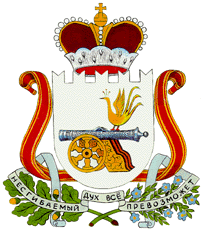 СОВЕТ ДЕПУТАТОВ ЛЕХМИНСКОГО СЕЛЬСКОГО ПОСЕЛЕНИЯ ХОЛМ-ЖИРКОВСКОГО РАЙОНА СМОЛЕНСКОЙ ОБЛАСТИР Е Ш Е Н И Еот 17.11.2022г.                            №   35О внесении изменений в решение Совета депутатов Лехминского сельского поселения Холм-Жирковского района Смоленской области от 17.10.2018г. № 23  «О налоге на имущество физических лиц на территории Лехминского сельского поселения Холм-Жирковского района Смоленской области»  	 В целях приведения в соответствие с Налоговым кодексом Российской Федерации, Совет депутатов Лехминского сельского поселения Холм-Жирковского района Смоленской области                Р Е Ш И Л:	1. Внести в решение Совета депутатов Лехминского сельского поселения Холм-Жирковского района Смоленской области от 17.10.2018г. № 23  «О налоге на имущество физических лиц на территории Лехминского сельского поселения Холм-Жирковского района Смоленской области» следующие изменения: 1) в пункте 2 слова «Налоговая» заменить словами «Если иное не установлено настоящим пунктом, налоговая»;2) пункт 2 дополнить абзацем следующего содержания: «Налоговая база в отношении объекта налогообложения за налоговый период 2023 года определяется как его кадастровая стоимость, внесенная в Единый государственный реестр недвижимости и подлежащая применению с 1 января 2022 года с учетом особенностей, предусмотренных статьей 403 Налогового кодекса Российской Федерации, в случае, если кадастровая стоимость такого объекта налогообложения, внесенная в Единый государственный реестр недвижимости и подлежащая применению с 1 января 2023 года, превышает кадастровую стоимость такого объекта налогообложения, внесенную в Единый государственный реестр недвижимости и подлежащую применению с 1 января 2022 года, за исключением случаев, если кадастровая стоимость соответствующего объекта налогообложения увеличилась вследствие изменения его характеристик.».2. Опубликовать настоящее решение в средстве массовой информации Лехминского сельского поселения Холм-Жирковского района Смоленской области «Лехминский вестник».               3. Настоящее решение вступает в силу с 1 января 2023 года, но не ранее чем по истечении одного месяца со дня его официального опубликования.Глава муниципального образованияЛехминского сельского поселенияХолм-Жирковского  района Смоленской области                                                                                                           Борисова Н.В. СОВЕТ ДЕПУТАТОВ ЛЕХМИНСКОГО СЕЛЬСКОГО ПОСЕЛЕНИЯ ХОЛМ-ЖИРКОВСКОГО РАЙОНА СМОЛЕНСКОЙ ОБЛАСТИР Е Ш Е Н И Еот 17.11.2022г.                            № 36Об установлении земельного налога на территории Лехминского сельского поселения Холм-Жирковского района Смоленской области В соответствии с пунктом 4 статьи 12, главой 31 Налогового кодекса Российской Федерации, Уставом Лехминского сельского поселения Холм-Жирковского района Смоленской области, Совет депутатов Лехминского сельского поселения Холм-Жирковского района Смоленской областиР Е Ш И Л:1. Ввести на территории Лехминского сельского поселения Холм-Жирковского района Смоленской области земельный налог (далее – налог).2. Если иное не установлено пунктом 1 статьи 391 Налогового кодекса Российской Федерации, налоговая база определяется в отношении каждого земельного участка как его кадастровая стоимость, внесенная в Единый государственный реестр недвижимости и подлежащая применению с 1 января года, являющегося налоговым периодом, с учетом особенностей, предусмотренных настоящей статьей.Налоговая база в отношении земельного участка за налоговый период 2023 года определяется как его кадастровая стоимость, внесенная в Единый государственный реестр недвижимости и подлежащая применению с 1 января 2022 года с учетом особенностей, предусмотренных настоящей статьей, в случае, если кадастровая стоимость такого земельного участка, внесенная в Единый государственный реестр недвижимости и подлежащая применению с 1 января 2023 года, превышает кадастровую стоимость такого земельного участка, внесенную в Единый государственный реестр недвижимости и подлежащую применению с 1 января 2022 года, за исключением случаев, если кадастровая стоимость соответствующего земельного участка увеличилась вследствие изменения его характеристик.3. Установить налоговые ставки в следующих размерах: 	1) 0,3 процента в отношении земельных участков:          	1.1.  отнесенных к землям сельскохозяйственного назначения или к землям в составе зон сельскохозяйственного использования в населенных пунктах и используемых для сельскохозяйственного производства;	1.2. предназначенных для сельскохозяйственного использования;          	1.3. занятых жилищным фондом и объектами инженерной инфраструктуры жилищно-коммунального комплекса (за исключением доли в праве на земельный участок, приходящейся на объект, не относящийся к жилищному фонду и к объектам инженерной инфраструктуры жилищно-коммунального комплекса) или приобретенных (предоставленных) для жилищного строительства (за исключением земельных участков, приобретенных (предоставленных) для индивидуального жилищного строительства, используемых в предпринимательской деятельности);          	1.4.  не используемых в предпринимательской деятельности, приобретенных (предоставленных) для ведения личного подсобного хозяйства, садоводства или огородничества, а также земельных участков общего назначения, предусмотренных Федеральным законом от 29 июля 2017 года N 217-ФЗ «О ведении гражданами садоводства и огородничества для собственных нужд и о внесении изменений в отдельные законодательные акты Российской Федерации»;  	1.5. предназначенных для размещения домов индивидуальной жилой застройки;         	1.6.  ограниченных в обороте в соответствии с законодательством Российской Федерации, предоставленные для обеспечения обороны, безопасности и таможенных нужд.                    	2) 1,5 процента в отношении земельных участков:              2.1. отнесенных к землям сельскохозяйственного назначения, но не используемых в сельскохозяйственном производстве;               2.2.  предназначенных  для размещения объектов энергетики; 	 2.3. предназначенные для размещения объектов торговли, общественного питания и бытового обслуживания; 	 2.4. предназначенные для размещения производственных и административных зданий, строений сооружений, промышленности, коммунального хозяйства, материально-технического, продовольственного снабжения, сбыта и заготовок;              2.5.  в отношении прочих земельных участков.4. Установить отчетными периодами для налогоплательщиков-организаций первый квартал, второй квартал и третий квартал календарного года.Авансовые платежи по налогу подлежат уплате налогоплательщиками-организациями в срок не позднее последнего числа месяца, следующего за истекшим отчетным периодом.Налог подлежит уплате налогоплательщиками-организациями в срок не позднее 1 марта года, следующего за истекшим налоговым периодом.5. Налоговые льготы, установленные статьей 395 Налогового кодекса Российской Федерации, действуют на территории Лехминского сельского поселения Холм-Жирковского района Смоленской области.Так же освобождаются от налогообложения в размере 100 процентов: 	1) органы местного самоуправления Лехминского сельского поселения Холм-Жирковского района Смоленской области; 	2) автономные, бюджетные и казенные учреждения, финансовое обеспечение деятельности которых осуществляется за счет средств бюджета муниципального образования «Холм-Жирковский район»), полностью   или   частично   финансируемые   за   счет   средств   бюджета муниципального образования «Холм-Жирковский район» Смоленской области и бюджета  Лехминского сельского поселения на основании бюджетной сметы или в виде субсидий на возмещение нормативных затрат, связанных с оказанием ими в соответствии с муниципальным заданием муниципальных услуг (выполненных работ); 	3) дети – сироты,  имеющие земельные участки на территории Лехминского сельского поселения; 	4) ветераны и инвалиды боевых действий и лица, приравненные к ним, имеющие земельные участки на территории администрации Лехминского сельского поселения;	5) граждане в возрасте 70 лет и старше – в отношении одного земельного участка (по выбору налогоплательщика), имеющегося в собственности;              6) государственные бюджетные учреждения, созданные Смоленской областью в целях распоряжения объектами государственной собственности Смоленской области;	7) инвесторы (физические и юридические лица) в отношении земельных участков, используемых ими для реализации инвестиционного проекта. Льгота предоставляется в течение срока реализации инвестиционного проекта, но не более трех налоговых периодов.6. Признать утратившим силу решение Совета депутатов Лехминского сельского поселения Холм-Жирковского района Смоленской области от 09.11.2009г. № 28 «Об утверждении Положения, об установлении земельного налога на территории Лехминского сельского поселения Холм-Жирковского района Смоленской области».      7. Признать утратившим силу решение Совета депутатов Лехминского сельского поселения Холм-Жирковского района Смоленской области от 25.06.2010г. № 26 «О внесении изменений в Положение о земельном налоге на территории Лехминского сельского поселения Холм-Жирковского района Смоленской области». 8. Признать утратившим силу решение Совета депутатов Лехминского сельского поселения Холм-Жирковского района Смоленской области от 15.11.2012г. № 34 «О внесении изменений в Положение об установлении земельного налога на территории Лехминского сельского поселения Холм-Жирковского района Смоленской области». 9. Признать утратившим силу решение Совета депутатов Лехминского сельского поселения Холм-Жирковского района Смоленской области от 14.03.2013г. № 9 «О внесении изменений и дополнений в решение Совета депутатов Лехминского сельского поселения Холм-Жирковского района Смоленской области № 28 от 09.11.2009г. «Об установлении земельного налога на территории Лехминского сельского поселения Холм–Жирковского района Смоленской области».10. Признать утратившим силу решение Совета депутатов Лехминского сельского поселения Холм-Жирковского района Смоленской области от 09.10.2013г. № 35 «О внесении изменений в решение Совета депутатов Лехминского сельского поселения Холм-Жирковского района Смоленской области № 28 от 09.11.2009г. «Об утверждении Положения, об установлении земельного налога на территории Лехминского сельского поселения Холм – Жирковского района Смоленской области».11. Признать утратившим силу решение Совета депутатов Лехминского сельского поселения Холм-Жирковского района Смоленской области от 14.11.2014г. № 34 «О внесении изменений и дополнений в решение Совета депутатов Лехминского сельского поселения Холм-Жирковского района Смоленской области № 28 от 09.11.2009г. «Об установлении земельного налога на территории Лехминского сельского поселения Холм – Жирковского района Смоленской области».12. Признать утратившим силу решение Совета депутатов Лехминского сельского поселения Холм-Жирковского района Смоленской области от 20.01.2016г. № 4 «О внесении изменений и дополнений в решение Совета депутатов Лехминского сельского поселения Холм-Жирковского района Смоленской области № 28 от 09.11.2009г. «Об утверждении Положения, об установлении земельного налога на территории Лехминского сельского поселения Холм – Жирковского района Смоленской области».13. Признать утратившим силу решение Совета депутатов Лехминского сельского поселения Холм-Жирковского района Смоленской области от 23.09.2016г. № 26 «О внесении изменений и дополнений в решение Совета депутатов Лехминского сельского поселения Холм-Жирковского района Смоленской области № 28 от 09.11.2009г. «Об утверждении Положения, об установлении земельного налога на территории Лехминского сельского поселения Холм – Жирковского района Смоленской области».14. Признать утратившим силу решение Совета депутатов Лехминского сельского поселения Холм-Жирковского района Смоленской области от 29.11.2016г. № 34 «О внесении изменений и дополнений в решение Совета депутатов Лехминского сельского поселения Холм-Жирковского района Смоленской области № 28 от 09.11.2009г. «Об утверждении Положения, об установлении земельного налога на территории Лехминского сельского поселения Холм – Жирковского района Смоленской области».15. Признать утратившим силу решение Совета депутатов Лехминского сельского поселения Холм-Жирковского района Смоленской области от 24.04.2017г. № 11 «О внесении изменений и дополнений в решение Совета депутатов Лехминского сельского поселения Холм-Жирковского района Смоленской области от 09.11.2009г. № 28 «Об утверждении Положения, об установлении земельного налога на территории Лехминского сельского поселения Холм – Жирковского района Смоленской области».16. Признать утратившим силу решение Совета депутатов Лехминского сельского поселения Холм-Жирковского района Смоленской области от 15.09.2017г. № 18 «О внесении изменений в решение Совета депутатов Лехминского сельского поселения Холм-Жирковского района Смоленской области от 09.11.2009г. № 28 «Об утверждении Положения, об установлении земельного налога на территории Лехминского сельского поселения Холм – Жирковского района Смоленской области».17. Признать утратившим силу решение Совета депутатов Лехминского сельского поселения Холм-Жирковского района Смоленской области от 28.11.2017г. № 29 «О внесении изменений в решение Совета депутатов Лехминского сельского поселения Холм-Жирковского района Смоленской области от 09.11.2009г. № 28 «Об утверждении Положения, об установлении земельного налога на территории Лехминского сельского поселения Холм – Жирковского района Смоленской области».18. Признать утратившим силу решение Совета депутатов Лехминского сельского поселения Холм-Жирковского района Смоленской области от 12.02.2018г. № 6 «О внесении изменений в решение Совета депутатов Лехминского сельского поселения Холм-Жирковского района Смоленской области от 09.11.2009г. № 28 «Об утверждении Положения, об установлении земельного налога на территории Лехминского сельского поселения Холм – Жирковского района Смоленской области».19. Признать утратившим силу решение Совета депутатов Лехминского сельского поселения Холм-Жирковского района Смоленской области от 09.11.2018г. № 26 «О внесении изменений в решение Совета депутатов Лехминского сельского поселения Холм-Жирковского района Смоленской области от 09.11.2009 года № 28 «Об утверждении Положения, об установлении земельного налога на территории Лехминского сельского поселения Холм – Жирковского района Смоленской области».20. Признать утратившим силу решение Совета депутатов Лехминского сельского поселения Холм-Жирковского района Смоленской области от 15.02.2019г. № 2 «О внесении изменений в решение Совета депутатов Лехминского сельского поселения Холм-Жирковского района Смоленской области от 09.11.2009 № 28 «Об утверждении Положения, об установлении земельного налога на территории Лехминского сельского поселения Холм – Жирковского района Смоленской области».21. Признать утратившим силу решение Совета депутатов Лехминского сельского поселения Холм-Жирковского района Смоленской области от 27.11.2019г. № 52 «О внесении изменений и дополнений в решение Совета депутатов Лехминского сельского поселения Холм-Жирковского района Смоленской области от 09.11.2009г. № 28».22. Признать утратившим силу решение Совета депутатов Лехминского сельского поселения Холм-Жирковского района Смоленской области от 27.11.2020г. № 43 «О внесении изменений в решение Совета депутатов Лехминского сельского поселения Холм-Жирковского района Смоленской области от 09.11.2009 № 28 «Об утверждении Положения, об установлении земельного налога на территории Лехминского сельского поселения Холм – Жирковского района Смоленской области».23. Признать утратившим силу решение Совета депутатов Лехминского сельского поселения Холм-Жирковского района Смоленской области от 04.03.2021г. № 3 «О внесении изменений в решение Совета депутатов Лехминского сельского поселения Холм-Жирковского района Смоленской области от 09.11.2009  № 28 «Об утверждении Положения, об установлении земельного налога на территории Лехминского сельского поселения Холм – Жирковского района Смоленской области».24. Опубликовать настоящее решение в печатном средстве массовой информации Лехминского сельского поселения Холм-Жирковского района Смоленской области «Лехминский вестник». 25.  Настоящее решение вступает в силу с 1 января 2023 года, но не ранее чем по истечении одного месяца со дня его официального опубликования.Глава муниципального образованияЛехминского сельского поселения Холм-Жирковского района Смоленской области                                                                    Н.В.Борисова                                                 АДМИНИСТРАЦИЯ ЛЕХМИНСКОГО СЕЛЬСКОГО ПОСЕЛЕНИЯ ХОЛМ-ЖИРКОВСКОГО РАЙОНА СМОЛЕНСКОЙ ОБЛАСТИ                                                                   ПОСТАНОВЛЕНИЕ    от 08.11.2022 года                         № 73Об основных направлениях бюджетной и налоговой политики Лехминского сельского поселения на 2023 год и на плановый период 2024 и 2025 годовВ соответствии со статьями 172, 184.2 Бюджетного кодекса Российской Федерации, в целях составления проекта бюджета Лехминского сельского поселения на 2023 год и на плановый период 2024 и 2025 годов п о с т а н о в л я е т:1. Утвердить основные направления бюджетной и налоговой политики Лехминского сельского поселения на 2023 год и на плановый период 2024 и 2025 годов согласно приложению.2. Контроль за выполнением настоящего постановления возложить на главного специалиста Русакову Т.М.3. Считать утратившим силу постановление администрации Лехминского сельского поселения Холм-Жирковского района Смоленской области «Об основных направлениях бюджетной и налоговой политики Лехминского сельского поселения на 2022 год и на плановый период 2023 и 2024 годов» от 08.11.2021г. № 66.	4. Настоящее постановление подлежит опубликованию в печатном средстве массовой информации Лехминского сельского поселения Холм-Жирковского района Смоленской области «Лехминский вестник» и размещению на официальном сайте Администрации Лехминского сельского поселения Холм-Жирковского района Смоленской области.5. Настоящее постановление вступает в силу с 1 января 2023 года.Приложениек постановлению администрацииЛехминского сельского поселенияот 08.11.2022г.  № 73ОСНОВНЫЕ НАПРАВЛЕНИЯ БЮДЖЕТНОЙ И НАЛОГОВОЙ ПОЛИТИКИЛЕХМИНСКОГО СЕЛЬСКОГО ПОСЕЛЕНИЯ НА 2023 ГОД И НА ПЛАНОВЫЙ ПЕРИОД 2024 И 2025 ГОДОВОсновные направления бюджетной и налоговой политики Лехминского сельского поселения (далее – сельское поселение) на 2023 год и на плановый период 2024 и 2025 годов определяют основные цели, задачи и направления бюджетной и налоговой политики сельского поселения в области доходов и расходов бюджета,  муниципального контроля в финансово-бюджетной сфере и являются основой для составления проекта бюджета на 2023 год и на плановый период 2024 и 2025 годов.При подготовке основных направлений бюджетной и налоговой политики были учтены положения Послания Президента Российской Федерации Федеральному Собранию Российской Федерации от 1 декабря 2016 года, Основные направления бюджетной, налоговой и таможенно-тарифной политики Российской Федерации на 2023 год и на плановый период 2024 и 2025 годов.I. Итоги реализации бюджетной политики в 2022 году и первой половине 2023 года	Основными итогами реализации бюджетной и налоговой политики в 2022 году и в первом полугодии 2023 года являются:	1. Продолжение работы, направленной на повышение собираемости платежей в бюджет поселения.	 В 2020 году начата работа по побуждению налогоплательщиков, являющихся собственниками объектов недвижимости, расположенных на земельных участках, не оформленных в собственность (далее - объекты недвижимости), к оформлению их в собственность либо заключение с ними договоров аренды земельных участков. Организована работа по проведению разъяснительной работы среди населения о необходимости регистрации прав собственности на земельные участки либо заключение договоров аренды.	В первом полугодии 2023  года работа в данном направлении будет продолжена.2. Решение задач социально-экономического развития Лехминского сельского поселения при низком уровне собственных доходов и в условиях обеспечения сбалансированности и устойчивости бюджета Лехминского сельского поселения.3. Перераспределение имеющихся ограниченных бюджетных ресурсов на первоочередные расходы, а также в пользу приоритетных направлений с целью сохранения социальной и финансовой стабильности. 4. Осуществление контроля за использованием муниципального имущества Лехминского сельского поселения, выявление и включение в налогооблагаемую базу недвижимого имущества и земельных участков, используемых ненадлежащим образом или используемых не по назначению; 5.Обеспечение открытости и прозрачности общественных финансов, информации о бюджете и бюджетном процессе в Лехминском сельском поселении – «бюджет для граждан».	В целях повышения контроля за соблюдением бюджетного законодательства и законодательства в сфере закупок созданы правовые и методические основы для процедур санкционирования расходов бюджета на стадии их планирования при составлении проекта бюджета. В качестве инструмента для такого санкционирования используются планы закупок и планы-графики закупок. 	Бюджет Лехминского сельского поселения сформирован на основании муниципальных программ  Лехминского сельского поселения.II. Цели и задачи бюджетной и налоговой политикиЛехминского сельского поселения на 2023 год и на плановый период 2024 и 2025 годовОсновными целями бюджетной и налоговой политики Лехминского сельского поселения являются:- повышение уровня и улучшение качества жизни населения Лехминского сельского поселения;- обеспечение сбалансированности и устойчивости бюджета Лехминского сельского поселения;- создание благоприятных условий для устойчивого развития экономики Лехминского сельского поселения.Для достижения указанных целей необходимо сосредоточить усилия на решении следующих задач:- обеспечение необходимого уровня доходов бюджета Лехминского сельского поселения, в том числе за счет повышения собираемости налогов и сборов;- повышение эффективности расходования бюджетных ресурсов Лехминского сельского поселения, определение предельных возможностей финансового обеспечения муниципальных программ;- снижение рисков неисполнения первоочередных обязательств, недопущение принятия новых расходных обязательств, не обеспеченных доходными источниками;- повышение эффективности процедур проведения муниципальных закупок, увеличение суммы экономии от проведения муниципальных закупок;- расширение электронного взаимодействия в бюджетном процессе, полный переход на программу "Электронный бюджет";- осуществление муниципального финансового контроля за расходованием бюджетных средств Лехминского сельского поселения.III. Основные направления бюджетной и налоговой политикиЛехминского сельского поселения на 2023 год и на плановый период 2024 и 2025 годов в области доходов бюджета Лехминского сельского поселенияБюджетная и налоговая политика Лехминского сельского поселения на 2023 год и на плановый период 2024 и 2025 годов в области доходов бюджета  Лехминского сельского поселения будет ориентирована на укрепление собственной доходной базы бюджета сельского поселения, совершенствование администрирования доходов, эффективное использование муниципального имущества.Основными направлениями бюджетной и налоговой политики Лехминского сельского поселения в области доходов бюджета Лехминского сельского поселения являются:- улучшение качества администрирования главными администраторами доходов бюджета Лехминского сельского поселения в целях обеспечения качественного прогнозирования доходов бюджета и выполнения в полном объеме годовых назначений;- проведение мероприятий по привлечению в бюджет Лехминского сельского поселения дополнительных средств из вышестоящих бюджетов при активном участии в государственных программах Смоленской области на условиях софинансирования;- взаимодействие с организациями, формирующими налоговый потенциал Лехминского сельского поселения, с целью достоверности и объективности прогнозирования доходных источников Лехминского сельского поселения;- дальнейшее взаимодействие с налоговой службой в целях осуществления мероприятий по повышению собираемости налогов и других платежей, сокращению задолженности и недоимки в бюджет сельского поселения и бюджеты всех уровней;- проведение работы по оценке эффективности предоставления налоговых льгот;- в сфере политики управления муниципальной собственностью - повышение эффективности использования имущества, закрепленного на праве оперативного управления;- обеспечение межведомственного взаимодействия государственных и муниципальных органов исполнительной власти на основе проведенной инвентаризации объектов имущества и земельных участков с последующим контролем за постановкой на учет указанных объектов, выявлением потенциальных плательщиков налогов;- исчисление налоговой базы по объектам недвижимого имущества, исходя из их кадастровой стоимости по состоянию на 1 января года налогового периода;- своевременная подготовка муниципальных правовых актов в области налогообложения в соответствии с законодательством Российской Федерации о налогах и сборах.Обеспечение полноты собираемости налогов остается важнейшей задачей администрации сельского поселения в условиях сохраняющейся нестабильности экономической ситуации.Необходимо произвести оценку соотношения налогового потенциала и фактических поступлений налогов и сборов, определение объемов экономически обоснованных поступлений налогов и сборов в бюджет в планируемом периоде. В 2023 году продолжится работа по инвентаризации объектов недвижимости, предстоит решить следующие задачи: - координировать усилия муниципального земельного контроля для выявления земельных участков, не поставленных на учет, за соблюдением сроков и видов использования земельных участков;- продолжить работу по выявлению и исправлению технических ошибок и несоответствий в основных информационных ресурсах.IV. Основные направления бюджетной политикиЛехминского сельского поселения на 2023 год и на плановый период 2024 и 2025 годов в области расходовБюджетная политика Лехминского сельского поселения на 2023 год и на плановый период  2024 и 2025 годов в области расходов бюджета Лехминского сельского поселения будет направлена на дальнейшее повышение эффективного использования бюджетных средств, распределение их по приоритетным направлениям, выполнение всех социальных обязательств и недопущение образования кредиторской задолженности.Основными направлениями бюджетной политики Лехминского сельского поселения в области расходов бюджета Лехминского сельского поселения являются:- формирование бюджетных параметров исходя из необходимости безусловного исполнения действующих расходных обязательств сельского поселения, с учетом их оптимизации и повышения эффективности использования финансовых ресурсов;- дальнейшая реализация принципа формирования расходов бюджета Лехминского сельского поселения программно-целевым методом, в полной увязке с целевыми показателями деятельности и способами их достижения в рамках имеющихся ресурсных ограничений;- проведение комплексной оценки эффективности муниципальных программ, включающей объективную оценку эффективности их реализации в разрезе подпрограмм, оценку финансового обеспечения и качества планирования;  - повышение качества обеспечения муниципальных нужд за счет реализации системного подхода к формированию, размещению и исполнению муниципальных контрактов;-  обеспечение прозрачности всего цикла закупок от планирования до приемки и анализа результатов, предотвращения коррупции в соответствии с Федеральным законом от 05.04.2013 N 44-ФЗ "О контрактной системе в сфере закупок товаров, работ, услуг для обеспечения государственных и муниципальных нужд";- расширение электронного взаимодействия в бюджетном процессе;- развитие муниципального финансового контроля.Бюджетные расходы на 2023 - 2025 годы будут сформированы на основе следующих приоритетных направлений: - оптимизация расходов бюджета Лехминского сельского поселения, обеспечение режима эффективного и экономного расходования средств;- повышение прозрачности и открытости бюджетного процесса, участие граждан в формировании бюджета. В сфере благоустройства будет продолжена работа по обеспечению и обслуживанию сетей уличного освещения, содержанию и ремонту памятников, озеленению, благоустройству территории и содержанию дорог Лехминского сельского поселения. В сфере имущественных и земельных отношений основными направлениями бюджетной политики являются обеспечение полноты и достоверности учета муниципального имущества, обеспечение сохранности в надлежащем виде объектов недвижимости, входящих в состав имущества муниципальной казны.В сфере муниципального управления следует обеспечить неукоснительное выполнение требований Бюджетного кодекса Российской Федерации, касающихся ограничения расходов на органы местного самоуправления. Планирование бюджетных ассигнований на 2023-2025 годы по обеспечению деятельности органов местного самоуправления будет осуществляться с учетом расходов на содержание органов местного самоуправления.В связи с этим в 2023 году и плановом периоде предлагается не допускать увеличения численности органов местного самоуправления муниципального образования. Все изменения структуры и штатов этих органов следует производить в пределах существующей численности.Бюджетная политика в сфере муниципального управления будет направлена на дальнейшую оптимизацию расходов на содержание органов местного самоуправления.С целью решения прозрачности и открытости бюджетного процесса необходимо продолжить практику размещения на официальном сайте  Лехминского сельского поселения в информационно-телекоммуникационной сети «Интернет» нормативно-правовых актов о бюджете, отчетов об исполнении бюджета, в том числе в доступной для населения форме «Бюджет для граждан». Информирование населения о бюджетировании в доступной для восприятия форме будет способствовать повышению уровня открытости сведений о бюджете.Открытости и подотчетности деятельности органов местного самоуправления, муниципальных учреждений будет содействовать поэтапное внедрение компонентов государственной интегрированной информационной системы управления общественными финансами «Электронный бюджет» и подключение к работе в системе «Электронный бюджет» всех публично-правовых образований.VI. Основные направления бюджетной политикиЛехминского сельского поселения на 2023 год и на плановый период  2024 и 2025 годов в области муниципального контроля в финансово-бюджетной сфереПроведению ответственной бюджетной политики будет способствовать дальнейшее совершенствование муниципального финансового контроля и контроля в сфере размещения заказов. В целях совершенствования контроля за целевым и эффективным использованием бюджетных средств осуществление финансового контроля в бюджетном секторе должно быть направлено на организацию внутриведомственного контроля, усиление ответственности конкретных должностных лиц, допустивших нарушения требований Законов и иных нормативных правовых актов Российской Федерации.В сфере муниципального финансового контроля работа должна быть направлена на следующее:- совершенствование правового регулирования муниципального финансового контроля в соответствии с изменениями бюджетного законодательства;- усиление контроля за эффективным управлением и распоряжением имуществом, находящимся в муниципальной собственности сельского поселения, поступлением в бюджет средств от его использования;- проведение анализа и оценки деятельности получателей средств местного бюджета в целях определения результативности использования бюджетных средств, для выполнения возложенных на них функций и реализации поставленных перед ними задач;- обеспечение контроля за полнотой и достоверностью отчетности о реализации муниципальных программ Лехминского сельского поселения;- соблюдение процедур составления и исполнения бюджета, составления бюджетной отчетности и ведения бюджетного учета главными распорядителями   бюджетных средств;- проведение информационной работы по предупреждению нарушений бюджетного законодательства и законодательства о контрактной системы.АДМИНИСТРАЦИЯ ЛЕХМИНСКОГО СЕЛЬСКОГО ПОСЕЛЕНИЯХОЛМ-ЖИРКОВСКОГО РАЙОНА СМОЛЕНСКОЙ ОБЛАСТИПОСТАНОВЛЕНИЕот 16.11.2022 года                        № 76		В соответствии с частью 6.1 статьи 18 Федерального закона  от 27 декабря 2018 г. № 498-ФЗ «Об ответственном обращении с животными и о внесении изменений в отдельные законодательные акты Российской Федерации», Устава Лехминского сельского поселения Холм-Жирковского района Смоленской областиПОСТАНОВЛЯЕТ:1. Утвердить перечень мест, на которые запрещается возвращать животных без владельцев (приложение №1).2. Утвердить перечень лиц, уполномоченных на принятие решений  о возврате животных без владельцев на прежние места их обитания (приложение № 2).3. Опубликовать настоящее постановление в средствах массовой информации Администрации Лехминского сельского поселения Холм-Жирковского района Смоленской области «Лехминский вестник» и разместить на официальном сайте Администрации Лехминского сельского поселения Холм-Жирковского района Смоленской области.4. Контроль за исполнением настоящего постановления оставляю за собой.Глава муниципального образованияЛехминского сельского поселенияХолм-Жирковского районаСмоленской области                                                            Н.В. БорисоваПриложение № 1 к постановлению администрации Лехминского сельского поселенияХолм-Жирковского районаСмоленской областиот 16.11.2022 года № 76Перечень мест, на которые запрещается возвращать животных без владельцев- территории учреждений социальной сферы; территории объектов здравоохранения; территории образовательных учреждений (школы, детские сады); детские площадки; общественные территории (сады, парки, скверы); территории торгово-развлекательных центров; территории розничных рынков; кладбища и мемориальные зоны; площадки для проведения массовых мероприятий;Приложение № 2 к постановлению администрации Лехминского сельского поселенияХолм-Жирковского районаСмоленской областиот 16.11.2022 года № 76Перечень лиц, уполномоченных на принятие решений о возврате животных без владельцев на прежние места их обитания- Глава Муниципального образования Лехминского сельского поселения Холм-Жирковского района  Смоленской области -  Борисова Н.В.О проведении публичных слушаний по  проекту   решения «О бюджете муниципального           образования Лехминского  сельского поселения Холм-Жирковского района Смоленской  области  на 2023 год и плановый период 2024 и 2025 годов»Глава муниципального образования Лехминского сельского поселения Холм-Жирковского района Смоленской области                                                                                 Н.В.БорисоваОб утверждении перечня мест, на которые запрещается возвращать животных без владельцев и перечня лиц, уполномоченных на принятие решений о возврате животных без владельцев на прежние места их обитанияГазета«Лехминский вестник» № 23 (43)  от  18.11.2022 года. Тираж 8 экз. (16-и страницах)Распространяется бесплатно.Учредители:Совет депутатов Лехминского сельского поселения Холм-Жирковского района Смоленской области,Администрация Лехминского сельского поселения Холм-Жирковского района Смоленской областиНаш адрес:215653 Смоленская область, Холм-Жирковский район, д. Лехмино, пер. Центральный, дом 2.Эл.адрес: molehmino@yandex.ruТелефон/ факс: 8(48139) 2-42-41Номер подготовили: Л.А. Федотова; С.И.ДанилковичНомер подготовили: Л.А. Федотова; С.И.ДанилковичНомер подготовили: Л.А. Федотова; С.И.Данилкович